Всоответствиис муниципальной программой «Развитие образования в городе Ярославле» на 2015 -2020 годыПРИКАЗЫВАЮ:Провести 03.09.2019 года городскую социально-творческую акцию «Нарисуй МИР», приуроченную ко Дню солидарности в борьбе с терроризмом (далее – Акция).Утвердить положение о проведении городской социально-творческой акции «Нарисуй МИР», приуроченной ко Дню солидарности в борьбе с терроризмом(приложение).Поручить проведение и организацию Акции муниципальному образовательному учреждению дополнительного образования Центру детского творчества «Витязь» (далее – Центр).Директору муниципального образовательного учреждения дополнительного образования Центра детского творчества «Витязь» Мирошниковой М. В.:Представить на согласование заместителю директора департамента (Ильина Е.А.) смету расходов на проведение Акции.Произвести оплату расходов в соответствии со сметойза счет средств, предусмотренных муниципальной программой «Развитие образования в городе Ярославле» на 2015 -2020 годы.Контроль за исполнением приказа возложить на начальника отдела дополнительного образования и воспитательной работы АбрамовуЕ.Г.Директор департамента                                                                    			Е.А.ИвановаПриложениеУТВЕРЖДЕНОприказом департамента образования мэрии города Ярославляот28.08.2019 № 01-05/701Положение о проведении городской социально-творческой акции «Нарисуй МИР»,приуроченной ко Дню солидарности в борьбе с терроризмомОбщие положенияУчредителем городской социально-творческой акции «Нарисуй МИР», приуроченной ко Дню солидарности в борьбе с терроризмом(далее -Акция),является департамент образования мэрии города Ярославля. Подготовку и проведение Акции осуществляет организатор -муниципальное образовательное учреждение дополнительного образования Центр детского творчества «Витязь» (далее - МОУ ДО ЦДТ «Витязь»).II.	Цель и задачи Акции Акция проводится в целях формирования у обучающихся активной гражданской позиции.Задачи Акции:- содействие формированию сознательного отношения обучающихся к общественной и личной безопасности;- воспитание чувства сострадания и соучастия к жертвам терроризма (на примере Беслана);- пропаганда здорового образа жизни и мирного сосуществования на планете;- создание условий для проявления творческой индивидуальности через рисование мелками;-создание условий для формирования психологической готовности к добровольческой деятельности через примеры оказания помощи другим людям.III.	Участники АкцииК участию в Акции приглашаются по 2 представителя от образовательных организаций города Ярославля- обучающиеся 9- 11 классов.IV. Условия и порядок проведения Акции4.1.Акция включает в себя два этапа:- коллективное раскрашивание рисунка на асфальте на тему «Мир на планете» по заготовленному образцу.- Флешмоб «Мы за безопасность», запуск воздушных шаров.4.2. Для участия в Акции участникам команды необходимо иметь удобную одежду и обувь.4.3. Порядок проведения Игры:11.30-12.00 - регистрация участников;12.00-12.45- коллективное раскрашивание рисунка на асфальте.12.45-13.15- флешмоб, запуск шаров.Для участия в Акции образовательным учреждениям необходимонаправить заявку на бланке учреждения в срок до 02.09.2019г. года в МОУ ДО ЦДТ «Витязь» по электронному адресу:vityaz.yar@yandex.ru по прилагаемой форме.V.	Время и место проведения АкцииАкция проводится 3 сентября 2019 года в 12.00 на площадке около колеса обозрения «Золотое кольцо».VI.	Подведение итогов и награждениеУчастники Акции получают сертификаты участников.Дополнительную информацию можно получить потел/факс: 8(4852) 51- 64-51, 8-910-972-92-43, Проворова Екатерина Васильевна, заведующий организационно-массовым отделом.Форма заявки Заявка на участие вгородской социально-творческой акции «Нарисуй МИР», приуроченной ко Дню солидарности в борьбе с терроризмомФИО (полностью) ответственного исполнителя заявки, контактный телефон, электронный адрес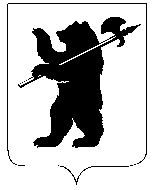 ДЕПАРТАМЕНТ ОБРАЗОВАНИЯМЭРИИ ГОРОДА ЯРОСЛАВЛЯПРИКАЗДЕПАРТАМЕНТ ОБРАЗОВАНИЯМЭРИИ ГОРОДА ЯРОСЛАВЛЯПРИКАЗДЕПАРТАМЕНТ ОБРАЗОВАНИЯМЭРИИ ГОРОДА ЯРОСЛАВЛЯПРИКАЗ28.08.201928.08.2019№ -01/05/701О проведении городской социально-творческой акции «Нарисуй МИР», приуроченной ко Дню солидарности в борьбе с терроризмомНаименование образовательной организацииФИО участников Акции